Prénom : ……………………………..Tableau des nombres : Fiche 1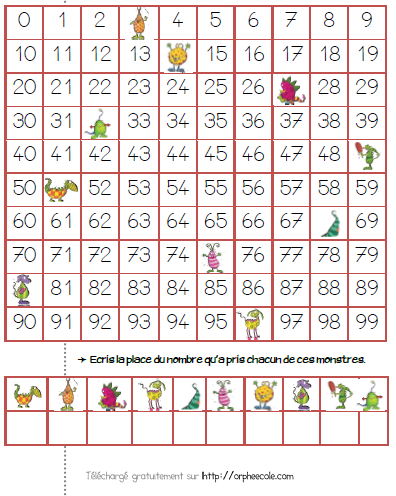 